Развлечение «Вот и стали мы на год взрослей»Цель: создать радостное, весёлое настроение.Действующие лица: Клоуны  Знайка и Незнайка.Реквизит: спортивный инвентарь для эстафеты, искусственное дерево с «конфетами»,корзина с конфетами для сюрприза.Под веселую музыку выходят 2 клоуна (клоунессы)Знайка: Здравствуйте, ребятишки!Незнайка: Девчонки и мальчишки!Знайка: Я — Знайка!Незнайка: А я — …А я …Ая…-а я еще МАЛЕНЬКАЯ,и пока я ничего не знаю,меня зовут -Незнайка!Оба: Живем в веселой мы стране     С названьем Поиграйка!Знайка :Сегодня для всех ,всех ,всех ребят, веселых и грустных, озорных и шустрых, послушных -не послушных САМОЕ распрекрасное  Развлечение: «Вот и стали мы на год взрослей!» Вы подросли и стали совсем большие, и, наверное, каждый знает, что в следующем году вы уже будете ДЕТИ СТАРШЕЙ группы детского сада! И это очень здорово !Незнайка: Отгадай, что любят дети больше всего на свете?Знайка: Отгадываю: больше всего на свете играть любят дети!    Незнайка: (к детям): Правильно? (Дети отвечают.)Знайка: Тогда давайте играть!(спортивные игры)Незнайка :Какие вы молодцы! Сразу видно -вы переходите в старшую группу -ловкие, быстрые!!!Знайка  выносит и ставит у центральной стены небольшое искусственное дерево, на веточках которого висят разноцветные конфетки.Много в мире есть чудес, Но обойди весь свет — Такого чуда, как у нас, На целом свете нет. Посмотрите, детвора. Ведь тут на каждой ветке В обертках ярких, золотых Качаются конфетки! А в конфетках тех секрет — Отгадаем или нет? Первую конфетку С дерева снимаю. Что найду в конфетке, Я пока не знаю...Знайка снимает с дерева конфетку, аккуратно разворачивает ее и читает записку:«Есть подарок всех чудесней. Он зовется дружной песней!»(Дети исполняют песню по выбору музыкального руководителя)ЗнайкаВторую конфетку Я с дерева снимаю. Что в конфетке этой, Мы сейчас узнаем...«Без танца веселого праздник не ярок, Нашему празднику танец в подарок!»(Дети исполняют танец по выбору музыкального руководителя.)ЗнайкаА теперь еще одну конфетку Я снимаю с тонкой ветки... «Ждут вас всех сейчас, ребятки, Интересные загадки».(Знайка  и Незнайка загадывают детям загадки).1.Лечит птичек и зверей, Лечит маленьких детей. Сквозь очки свои глядит Добрый доктор... (Айболит).2. Носик круглый, пяточком. Им в земле удобно рыться. Хвостик маленький, крючком. Вместо туфелек - копытца. Трое их - и до чего же Братья дружные похожи. Угадайте без подсказки, Кто герои этой сказки? (3 поросенка)3.На сметане он мешен, На окошке стужен, Круглый бок, румяный бок. Покатился... (Колобок).4.Бабушка девочку очень любила. Шапочку красную ей подарила. Девочка имя забыла свое А ну, подскажите имя ее. (Красная Шапочка)5.У отца был мальчик странный: Необычный, деревянный. На земле и под водой Ищет ключик золотой. Всюду нос сует свой длинный. Кто же это? (Буратино)6. Возле леса на опушке Трое их живет в избушке. Там 3 стула и 3 кружки, 3 кровати, 3 подушки. Угадайте без подсказки, Кто герои этой сказки? (3 медведя)ЗнайкаАй да молодцы, ребятки! Отгадали все загадки! Знайка: Многому научились ребята в средней группе. И поют, и танцуют. И рисуют, физкультурой занимаются, с математикой дружат!Незнайка: Здорово! А я сейчас вам задание потруднее дам!     1.Ежик по лесу шелНа обед грибы нашел!Два под березой,один –у осины!Сколько их будет в плетеной корзине!(3) 2. Два брата нарисовали по оному рисунку дедушке. Сколько рисунков получил дедушка? (2 рисунка)3. На тарелке лежат 3 яблока и 2 груши. Сколько на тарелке яблок? (На тарелке 3 яблока)4. У маленькой Светы     Четыре конфеты.    Ещё одну дала ей  Алла    Сколько всего стало?(5)5. Две розы Юля сорвала, в подарок маме принесла. Сорви одну и подари ты мамочке не две а …(три)Знайка:   Отгадаете мою загадку                                         Дед и Баба дружно жили,                   Из муки его слепили.                   На окошко положили.                   Лишь чуток он остудился —                   Путешествовать пустился.                     Кто же это?Дети: Колобок! (танцуют танец «Колобок»)Незнайка : Вот как весело плясали                     И нисколько не устали                     А теперь скорей садитесь,                     Отдохните, улыбнитесьЗнайка: А скажи-ка, Незнайка                 что еще больше всего на свете любят дети?Незнайка: Дай подумаю чуть-чуть... Дети любят манную кашу!(нет!),Ага,значит-хулиганить!(нет!) Догадалась!Больше всего на свете сюрпризы любят дети! Правильно, дети? (Дети отвечают.)Знайка: Сюрприз в студию! Сюрпризный момент.Выносят корзинку с БОЛЬШИМИ конфетамиНезнайка: Стали, дети, вы большие!                         Во-о-от такие! (Тянет руки вверх.)                     Умные, послушные...                    И совсем не скучные!                    Дальше умнейте, растите...                    В общем, в старшую группу идите! Счастливого пути!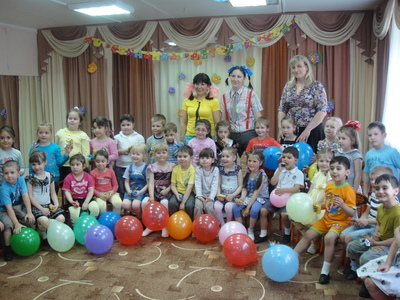 